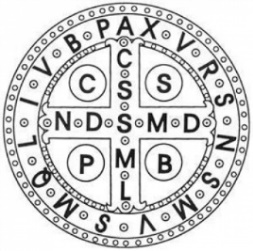 Osnovna glazbena škola        sv. Benedikta   Zadar, Madijevaca 10ZAKLJUČCI91. sjednice UV, održane 19. svibnja 2023. u 12,20 satiNazočni: M. B., Z. B., A. B., G. C., L. Č., M. M. G., G. I., T. J. B., S. M. Š.,  I. Š. T.Nenazočni: M. M., H. Š. (oboje opravdano)Odlučeno je da se neće obaviti zvučni zapis sjednice.Ravnatelj određuje da zapisnik vodi učitelj A. B.Dnevni red:Usvajanje zapisnika 90. sjednice UVZavršni koncert učenikaRaspored godišnjih ispitaPriprema i provedba audicije i upisa učenikaSigurnost u školamaRaznoDnevni red je prihvaćen jednoglasno.ad 1) Zapisnik 90. sjednice UV, održane 24. veljače 2023. je usvojen većinom glasova.
ad 2) Odlučeno je da će se koncert u Svečanoj dvorani Sveučilišta u Zadru održati u srijedu, 7.6., a koncert za časne u utorak, 6.6.  u dvorani škole.Za koncert su zadužene učiteljice Z. B. i T. J. B.Zaključeno je da ne moraju nastupiti svi natjecatelji, a točna minutaža će biti dogovorena naknadno.ad 3)Teorijski odjel je izvijestio o konačnim planiranim terminima pismenih i usmenih ispita: 1. i 2. lipnja pismeni iz teorije, 5. i 6. lipnja pismeni slušno; usmeni ispiti: srijeda, 14.6. od 15-19h: 2. razred, četvrtak, 15.6. 15-19.30h: 4. i 6. razred  i petak, 16.6. od 8.30h: 4. razred, od 9.30h 2. razred i od 10.30-11.30h 6. razred. Komisija: G. C., G. I., I. C.Ispiti iz instrumenata: flauta, oboa i klarinet – ispit: 12.6. 8,00-10,00 i 14,30-16,30hgitara – ispit: 20.6. 9,00-12,00 i od 15,00hglasovir – ispit: 13.6. ujutro i popodneharmonika - ispit: 13.6. popodne i navečerviolina - ispit: 20.6. 11,00-12,30 i 18,00-20,30had 4) Ukupan broj slobodnih upisnih mjesta u 1.r. je 8.Dogovoreno je da je dovoljno školama poslati promo-materijale i objaviti audiciju.Audicije će se održati 31.5. u 17,30 i 20.6. u 17,30 sati.Komisije će biti:31.5. G. I., M. B. i S. M. Š.20.6. G. C., A. B. i T. J. B.Upisi predškolaca i novih učenika u 1. razred obavit će se odmah poslije audicije.Upisi za sve ostale biti će pri podjeli svjedodžbi, planirano za 27. lipnja.Sjednice RV i UV za verifikaciju uspjeha planiramo za zadnji dan nastave, 21. lipnja poslijepodne.ad 5) Ravnatelj će učiteljima proslijediti Smjernice za postupanje školskih ustanova u slučajevima ugroze s neželjenim posljedicama.Izvesti će se vježba evakuacije, što je obveza svake dvije godine.Ad 6) Odlučeno je da će se svakom učeniku natjecatelju pokloniti personalizirana šalica sa  logom škole i još nekim detaljima, i još nešto u vrijednosti do 20 eura po nagrađenom učeniku. Učiteljica M. M. G. će nabaviti i donijeti nagrade u Svečanu dvoranu.Ovogodišnje iskustvo organizacije izleta može biti pouka za sljedeću godinu.Ravnatelj zabranjuje učiteljima korištenje ulaza u prizemlju zgrade kućnog broja 8, osim u slučaju izvanredne situacije. Zaključeno je da će članovi Učiteljskog vijeća na sastanku raspravljati o ovoj točci prijedloga Pravilnika.Sjednica je završila u 14,30.KLASA: 007-04/23-03/2
URBROJ: 2198-01-47-01-23-2
Zadar, 22. svibnja 2023. godineZapisničar:
A. B., mag.mus.